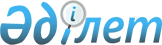 О введении в действие Закона Республики Казахстан "Об особенностях приватизации имущества государственных сельскохозяйственных предприятий"
					
			Утративший силу
			
			
		
					Постановление Верховного Совета Республики Казахстан от 14 января 1992 г. Утратило силу - Законом РК от 20 декабря 2004 года N 12 (вводится в действие с 1 января 2005 года)



     Верховный Совет Республики Казахстан постановляет: 






     1. Ввести в действие Закон Республики Казахстан 
 Z922400_ 
 "Об особенностях приватизации имущества государственных сельскохозяйственных предприятий" с 1 февраля 1992 года. 



     2. Поручить Правительству Республики Казахстан: 



     на основании предложений Государственного комитета Республики Казахстан по государственному имуществу, Министерства сельского хозяйства и продовольствия Республики Казахстан, Казахской Академии сельскохозяйственных наук и местных Советов народных депутатов ежегодно разрабатывать Программу приватизации имущества государственных сельскохозяйственных предприятий; 



     рассмотреть вопрос о возможности безвозмездной передачи имущества отдельных государственных сельскохозяйственных предприятий их трудовым коллективам; 



     до 1 февраля 1992 года: 



     определить порядок зачисления на специальные счета и использования на социальное обустройство аула и села средств, полученных от приватизации государственных сельскохозяйственных предприятий; 



     определить порядок зачисления ссудной задолженности приватизируемых сельскохозяйственных предприятий на специальные счета и погашения ее за счет средств, поступающих от приватизации государственной собственности; 



     определить перечень отдаленных районов и районов экологического бедствия, в которых работникам сельскохозяйственных предприятий предоставляются льготы, предусмотренные статьей 23 данного Закона; 



     до 1 марта 1992 года: 



     привести решения Правительства Республики Казахстан в соответствие с данным Законом; 



     обеспечить пересмотр и отмену министерствами, государственными комитетами и ведомствами Республики Казахстан их нормативных актов, противоречащих данному Закону. 



     3. Поручить Государственному комитету Республики Казахстан по государственному имуществу и местным Советам народных депутатов ежегодно утверждать перечень государственных сельскохозяйственных предприятий, приватизация которых осуществляется в соответствии с частью третьей статьи 3 данного Закона. 



     4. Поручить Государственному комитету по государственному имуществу, Министерству финансов и Министерству сельского хозяйства и продовольствия Республики Казахстан совместно до 1 февраля 1992 года: 



     разработать и утвердить нормативные документы по оценке стоимости имущества государственных сельскохозяйственных предприятий; 



     определить порядок передачи имущества, стоимость которого не подлежит оплате в соответствии с частью второй статьи 11 данного Закона; 



     определить порядок оценки имущества, передаваемого безвозмездно в соответствии со статьей 12 данного Закона членам трудового коллектива государственного сельскохозяйственного предприятия, образованного на базе колхоза (колхозов). 



     5. Поручить Государственному комитету Республики Казахстан по государственному имуществу, Министерству сельского хозяйства Республики Казахстан и Казахской Академии сельскохозяйственных наук разработать и по согласованию с Комитетом по аграрным вопросам и продовольствию Верховного Совета Республики Казахстан до 1 марта 1992 года утвердить рекомендации по приватизации государственных сельскохозяйственных предприятий. 



     6. Поручить Комитету по аграрным вопросам и продовольствию Верховного Совета Республики Казахстан обеспечить контроль за ходом реализации предусмотренных данным Постановлением мер и при необходимости вносить в Верховный Совет Республики Казахстан соответствующие предложения. 



 



            Председатель 




    Верховного Совета Республики 




             Казахстан 


					© 2012. РГП на ПХВ «Институт законодательства и правовой информации Республики Казахстан» Министерства юстиции Республики Казахстан
				